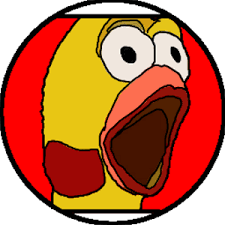 Participation - Pollo PesosDescription:  This year’s quarterly participation grades will have to be purchased (mwah ha ha) with your earned Pollo Pesos. You will have to familiarize yourself with how you can earn and lose these Pesos.Participation is a language class is essential.  You have to be present, prepared, and engaged.  Your behavior and work habits heavily impact the quality of your participation.  The ways you participate will be measured with Pollo Pesos.  Engagement/positive behavior will earn Pollo Pesos while unpreparedness/negative behaviors will lose Pollo Pesos.Participation per quarter will be worth 50 points of your quarterly grade.  You will have to purchase your grade using the Pollo Pesos you have earned.  To get a 100%, see below...For Spanish 2 and 3 regular, a 50/50 costs 150 Pollo Pesos.For Spanish 3 Honors, a 50/50 costs 200 Pollo Pesos.At the end of the quarter, you can determine your participation by dividing by…3 for Spanish 2/3 RegularExample: 135 pesos / 3 = 45/50 4 for Spanish 3 HonorsExample: 135 pesos / 4 = 33.75/50Turn over to see how to earn and lose your Pollo Pesos.How can I earn Pollo Pesos?How will I lose Pollo Pesos?Being ready with a full answer when called upon (+5-10 pesos) Volunteering an elaborate/detailed answer (+5-10 pesos)Spontaneously adding onto another student’s response (+5 pesos) Weekly extra Duolingo (+5 pesos)Approved peer tutoring  (+5 pesos)Extreme effort on a project (+5-10 pesos)Prizes for games and competitions (+5 pesos)Not bringing your Pollo Pesos to class (-5 pesos)Not starting warm-up activity upon entering classroom (-5 pesos)Not having homework completed (-10 pesos)Talking when others (teacher OR student) are talking (-5 pesos)Not having materials (notebook, pencil, book, etc.) (-5 pesos)Using phones unless directed to (-10 pesos)Getting out of seat before bell rings (-5 pesos)Not completing weekly required Duolingo (-5 pesos)Speaking English during an all-Spanish activity (-5 pesos)Acting like a pollo estúpido (-5 pesos)What can I buy with my pesos?Quarterly participation grade!		(see front page)Bonus points (5 points max)		(25 pesos/point)Retake a quiz/test (2x per quarter)	(50 pesos)Magic Quiz (1x per quarter, max 15 pts)	(50 pesos)Movie / Fiesta  (group contribution)	(3,000 pesos)